駐車場の案内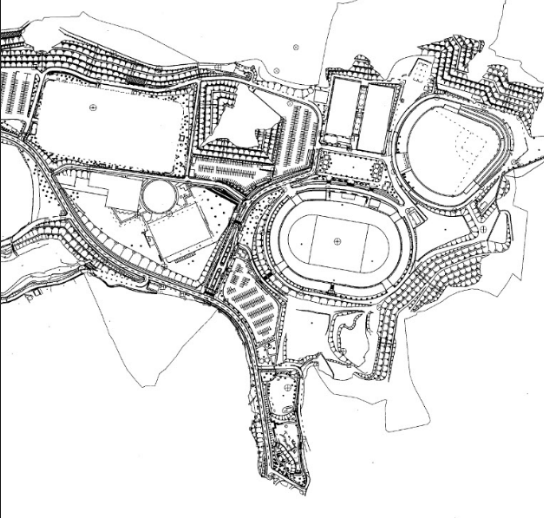 駐車場拡大図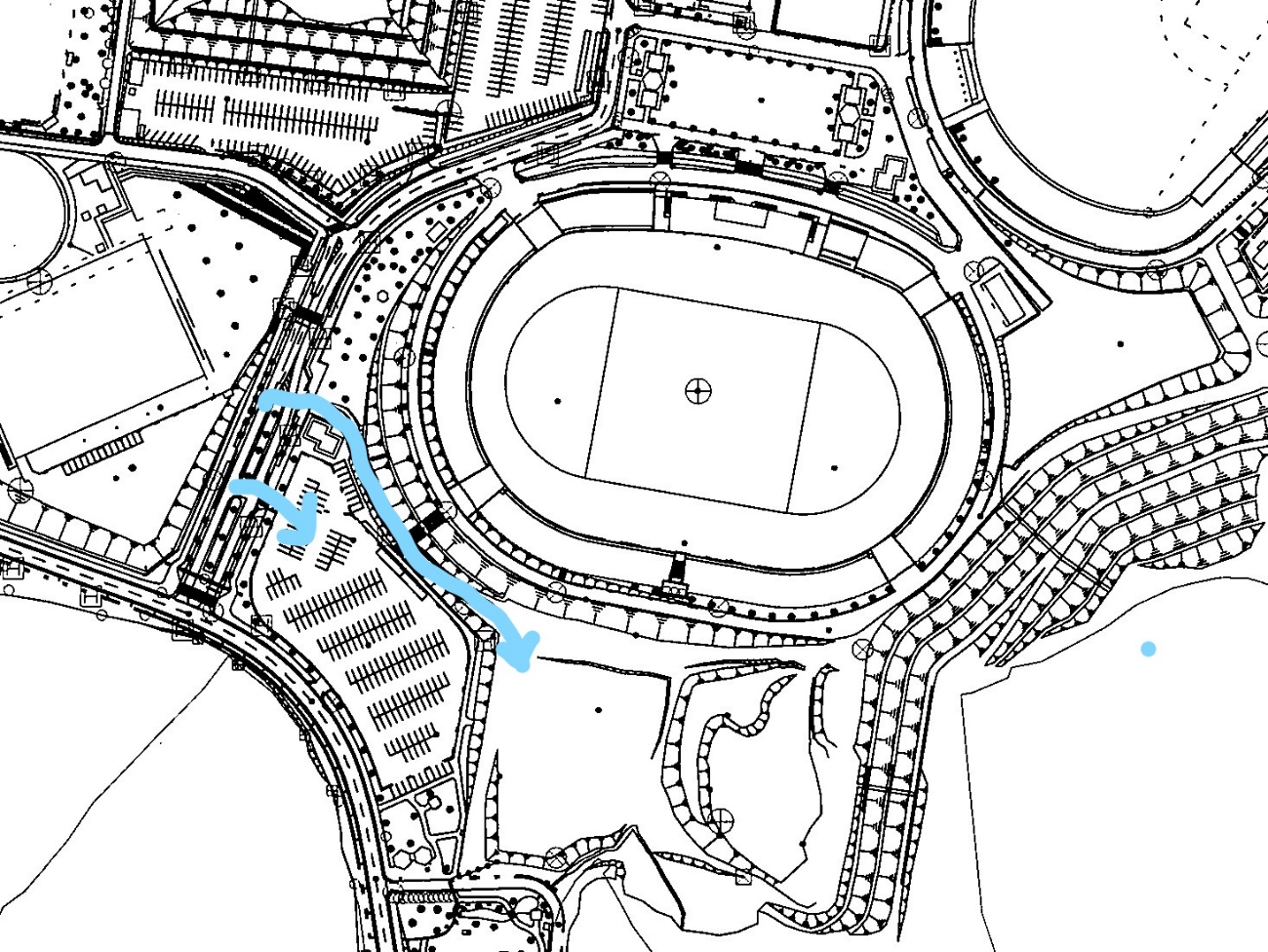 